Раздел I. Планируемые результаты освоения учебного предмета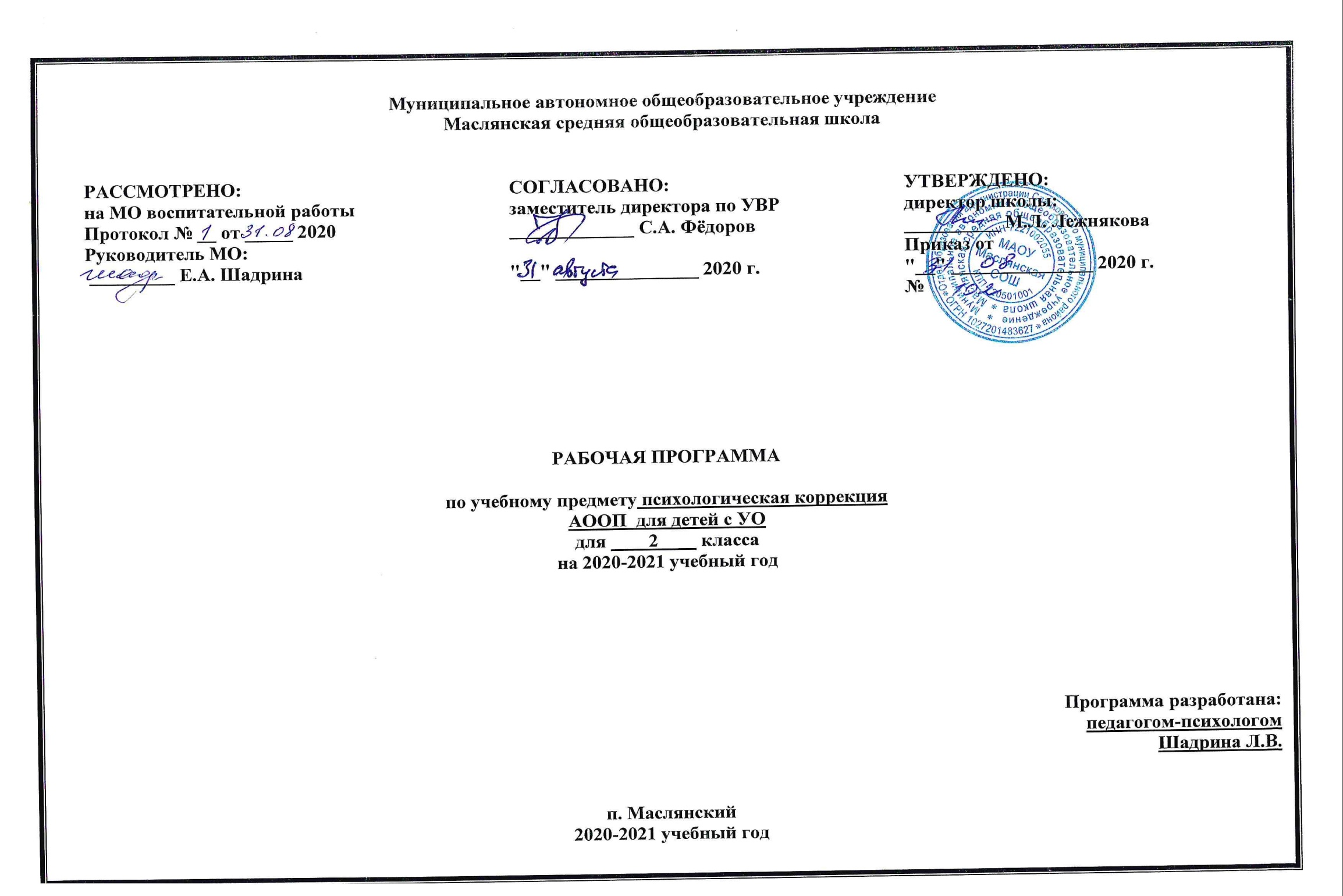 В результате коррекционно-развивающей работы ребенок должен знать:социальные навыки — общение со взрослыми и сверстниками;времена года, части суток, дни недели в их последовательности;свою биографию: имя, фамилию, возраст, домашний адрес.названия деревьев, цветов, птиц, животных;явления природы;цифры, знаки («+», «-»)названия основных профессий людей. Объяснять, чем характерны эти профессии, какую приносят пользу людямуметь:целенаправленно выполнять действия педагога;правильно пользоваться письменными принадлежностями;анализировать и сравнивать предметы по одному из указанных признаков (форма, величина, цвет);классифицировать фигуры по одному признаку;ориентироваться на плоскости листа бумаги и на собственном теле;распознавать основные эмоции;выполнять несложные графические работы под диктовку;составлять предмет из частей.Личностные, метапредметные и предметные результаты освоения учебного курсаЛичностные:умение оценивать как свои, так и чужие поступки («хорошо» - «плохо»);умение видеть свои сильные и слабые стороны;формирование адекватной позитивной осознанной самооценки и самопринятия;развитие доброжелательности, доверия и  внимательности к людям, готовности к сотрудничеству и дружбе, оказанию помощи тем, кто в ней нуждается;развитие эмпатии и сопереживания, эмоционально-нравственной отзывчивости на основе развития способности к восприятию чувств других людей и экспрессии эмоций;формирование установки на здоровый и безопасный образ жизни, нетерпимости и умения противодействовать  действиям и влияниям, представляющим угрозу жизни, здоровью и безопасности личности и общества в пределах своих возможностей.Метапредметные:развитие умения выражать свои мысли и способности слушать собеседника, понимать его точку зрения, признавать право другого человека на иное мнение;развитие речи, овладение техникой речи;развитие различных видов мышления, памяти, внимания;расширение представлений об окружающем мире и обогащение словаря.Предметные:иметь представление о здоровом образе жизни, о таких понятиях, как: режим дня, здоровое питание, личная гигиена;уметь  анализировать и управлять своей познавательной деятельностью;уметь выполнять  действия по образцу, содержащему необходимый способ действия;уметь осуществлять  способ  действия по прямому указанию на его название (назначение)Раздел II. Содержание учебного предметаРаздел III.Тематическое планирование с указанием количества часов, отводимых на освоение каждой темыПриложение Календарно-тематическое планирование№ п/пТемаСодержание1Развитие общей и мелкой моторики.Обучение целенаправленным действиям по инструкции педагога, состоящих из 2-3-х звеньев. Координация движений. Развитие моторики руки, формирование графических навыков. Обводка и рисование по трафарету. Штриховка в разных направлениях. Синхронность работы обеих рук. Работа с ножницами. Аппликация. Графический диктант по показу. 2Тактильно-двигательное восприятие.Определение на ощупь предметов с разными свойствами ( мягкие, жёсткие, холодные, тёплые, гладкие, шершавые). Определение на ощупь формы предметов. Работа с пластилином и глиной (твёрдое и мягкое состояние). Игры со средней мозаикой.3Кинестетическое и кинетическое развитиеФормирование ощущений от статических и динамических движений различных частей тела (верхние и нижние конечности, голова, тело), вербализация ощущений. Игры типа «Зеркало»: копирование поз и движений ведущего. Имитация движений и поз (повадки животных, природных явлений).4Восприятие формы, величины, цвета; конструирование предметовФормирование набора эталонов геометрических фигур и их вариантов (круг, квадрат, прямоугольник, треугольник, куб, шар); обозначение словом. Сравнение 2-3 предметов по основным параметрам величины (размер, высота, длина, толщина), обозначение словом. Группировка предметов по одному-двум признакам (по форме и величине, по цвету и форме). Составление сериационных рядов из 3-4 предметов по заданному признаку. Различение цветов и оттенков. Подбор оттенков цвета к основным цветам. Конструирование предметов из геометрических фигур (2-4 детали – машина, дом…). Различение основных частей хорошо знакомых предметов. Составление целого из частей на разрезном наглядном материале (3-4 детали).5Развитие зрительного восприятия и зрительной памятиФормирование произвольности зрительного восприятия и зрительной памяти. Определение изменений в предъявленном ряду картинок, игрушек, предметов. Нахождение различий у двух сходных сюжетных картинок. Различение «наложенных» изображений предметов (2-3 изображения). Запоминание 3-4 предметов, игрушек и воспроизведение их в исходной последовательности. Упражнения для профилактики и коррекции зрения.6Развитие слухового восприятия и слуховой памятиДифференцировка звуков шумовых и музыкальных инструментов. Характеристика звуков по громкости и длительности (шумы, музыкальные и речевые звуки). Различение мелодии по характеру (весёлая, грустная). Подражание звукам окружающей среды. Различение по голосу знакомых людей.7Восприятие пространства и времениОриентировка в помещении, понятия «ближе» - «дальше»; движение в заданном направлении, обозначение словом направления движения. Ориентировка в поле листа. Расположение плоскостных и объёмных предметов в вертикальном и горизонтальном поле листа. Выражение пространственных отношений между конкретными объектами посредством предлогов. Пространственная ориентировка на поверхности парты. Порядок месяцев в году. Времена года. Работа с графической моделью «Времена года». Измерение времени (сутки, неделя, месяц). Часы, их составляющие (циферблат, стрелки). Определение времени по часам (с точностью до 1 часа).№ Наименование разделов, тем Количество часов1Развитие общей и мелкой моторики.72Тактильно-двигательное восприятие.43Кинестетическое и кинетическое развитие44Восприятие формы, величины, цвета; конструирование предметов75Развитие зрительного восприятия и зрительной памяти36Развитие слухового восприятия и слуховой памяти37Восприятие пространства и времени6Итого: Итого: 34 часа№ ТемаДата1Развитие точности движений.2Координация движений.3Обучение целенаправленным действиям по двухзвенной инструкции педагога4Штриховка в разных направлениях.5Рисование по трафарету.6Графический диктант.7Вырезание ножницами из бумаги по шаблону прямоугольных, квадратных, треугольных форм.8Определение на ощупь предметов с разными свойствами (мягкий, жёсткий, холодный, тёплый).9Определение на ощупь формы предметов. Дидактическая игра «Волшебный мешочек».10Работа с пластилином и глиной (твёрдое и мягкое состояние).11Игры со средней мозаикой.12Движения и позы верхних и нижних конечностей (упражнения по инструкции педагога).13Движения и позы головы (по инструкции педагога); вербализация собственных ощущений.14Движения и позы тела. Дидактическая игра «Зеркало».15Имитация движений и поз (повадки зверей, природных явлений).16Формирование эталонов объёмных геометрических фигур17Группировка предметов по форме (объёмные и плоскостные).18Сравнение предметов19Группировка предметов по заданному признакуРазличение цветов и оттенков. Дидактическая игра «Что бывает такого цвета».20Конструирование предметов из геометрических фигур (2-4 детали).21Составление целого из частей (3-4 детали) на разрезном наглядном материале22Нахождение отличий на наглядном материале (сравнение 2-х картинок).23Развитие зрительной памяти. Дидактическая игра «Что изменилось» (4-5 предметов).24Различение «наложенных» изображений предметов (2-3 изображения).25Дифференциация звуков шумовых и музыкальных инструментов.26Характеристика звуков по громкости и длительности 27Звуковая имитация (подражание звукам окружающей среды).28Ориентировка на листе бумаги29Пространственная ориентировка30Дидактическая игра «Определи положение предмета». Вербализация пространственных отношений с использованием предлогов.31Часы. Меры времени ( секунда, минута, час, сутки).32Определение времени по часам.33Порядок месяцев в году.34Времена года.